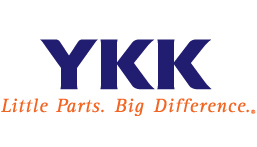 Kontakt:  Lynn Whittingham, Marketing Executive		E-Mail-Adresse: l_whittingham@ykkeurope.comTel.: 	+44 (0)77 13 098120				Datum:	18. Juni 2019Zur sofortigen VeröffentlichungYKK ist Partner von der Outdoor by ISPO im Basecamp of InspirationYKK wurde 2007 auf der ISPO Brandnew Village vorgestellt und war seitdem einer der Hauptsponsoren der Messe. Gleichzeitig startete YKK einige beeindruckende und interessante Kampagnen.Zum ersten Mal findet das „Basecamp of Inspiration“ im Rahmen der größten Outdoor-Messe Europas, der OutDoor by ISPO, vom Sonntag, 30. Juni bis Mittwoch, 3. Juli in München statt. YKK ist erneut stolz darauf, diese zu unterstützen.Das Basecamp of Inspiration bietet interaktive Demo-Formate, eine Konferenzbühne und Netzwerkbereiche.„YKK hat eine großartige Geschichte zu erzählen. Wir zeigen viele neue und innovative Produkte auf unserem Stand in Halle B4 und unser Expertenteam kann Ihnen die Funktionalität dieser Produkte zeigen.“, sagt Engin Ertugrul, Senior Marketing & Communications Manager, EMEA (Apparel Fastening Materials).YKK gewann das Vertrauen seiner Kunden durch ein umfassendes Qualitätsmanagement und integrierte Produktionssysteme. Diese gewährleisten eine stabile Versorgung mit qualitativ hochwertigen Produkten, die weltweit den Kundenanforderungen entsprechen. Die hohen Erwartungen der Kunden bezüglich Produktqualität und Dienstleistungen werden immer erfüllt.ENDEFür weitere Informationen wenden Sie sich bitte an Lynn Whittingham, YKK Europe Limited, Tel: +44 (0)77 13098120Hinweis an die RedaktionYKK PHILOSOPLY CYCLE OF GOODNESSNo one prospers unless he renders benefit to othersEstablished 1934, 111 companies, 71 countries, 44,674 employeesover 2 million kilometres of fasteners annuallyCorporate profile: http://www.ykk.com/english/corporate/group/index.html#this_is_ykkThe environment: http://www.ykk.com/english/corporate/csr/eco/index.html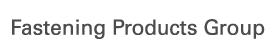 